Questionnaire – Planches à neige et circuits électriquesLes rudiments d’un circuit électrique						Quels sont les constituants de base d’un circuit électrique ?Qu’est-ce qui se déplace (qui est en mouvement) dans les fils d’un circuit électrique ?Utilise l’analogie de la planche à neige et réponds à ces questions : Qu’est-ce que le courant électrique ?Qu’est-ce que la tension électrique ?Qu’est-ce que la résistance ?Comment appelle-t-on l’instrument qui sert à mesurer le courant électrique ?la différence de potentiel ?la résistance ?Que représente un débit d’électrons ?Quelle montagne générera la plus grande différence de potentiel ?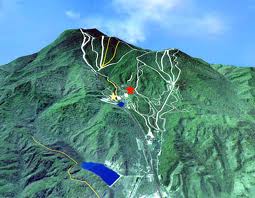 Quelle est l’unité conventionnelle du courant électrique ?de la tension ?de la résistance ?a) Si tu mesures une tension nulle entre deux points du circuit, que peux-tu affirmer     au sujet du déplacement des électrons dans le circuit ?b) Pourquoi en est-il ainsi ?9.  Comme la température extérieure a une influence sur la qualité d’une piste de planche à neige, penses-tu que la température des composantes d’un circuit électrique a une influence sur la qualité du déplacement des électrons ?10.  Quel rôle joue la source de courant (une pile par exemple) dans un circuit électrique ?  Quelle influence a-t-elle sur les électrons ?11.  Tu as une petite pile ronde devant toi sur laquelle est inscrit 1,5 V.  Que signifie ce nombre ?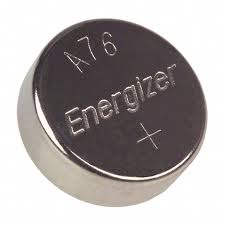 12.  Quel est l’effet d’une grande quantité d’obstacles sur la vitesse des planchistes dans une descente en planche à neige ?13.  Dans une pente, est-ce possible qu’un planchiste change soudainement de direction et qu’il « glisse » jusqu’en haut de la montagne ?  Explique pourquoi.14.  Cela dit, est-il possible qu’un électron se déplace dans le sens contraire des autres électrons dans un circuit électrique ?15.  Quel est l’effet d’une résistance élevée sur le mouvement des électrons dans un circuit électrique ?Circuits montés en série et en parallèle						16.  Comment sont reliés les éléments dans un circuit monté en série ?17.  Dans une piste unique, quel effet aurait un « bouchon de circulation » sur les planchistes ?18.  Si on coupe un fil dans un circuit monté en série, le courant continuera-t-il de circuler dans celui-ci ?19.  Un copain et toi descendez dans une piste deux embranchements.  À la jonction, vous vous séparez.  Un peu plus loin, ton copain tombe dans la piste.  Cette chute aura-t-elle une influence sur ta descente ?20.  Dans un circuit monté en parallèle, si on coupe une branche du circuit, le courant circulera-t-il dans les autres branches ?21.  a) Selon toi, dans un circuit monté en parallèle, le courant est-il le même partout ?         b) Qu’en est-il pour un circuit monté en série ?22.  Dans un circuit monté en série, la différence de potentiel entre deux points est-elle la même partout dans le circuit ?23.  Tu regardes deux pistes indépendantes l’une de l’autre.  Dans la première, il y a beaucoup d’obstacles et la dénivellation (différence de d’altitude) entre deux points est très grande.   Dans la seconde piste, il y a très peu d’obstacles et la dénivellation entre deux points est très faible.  Peut-on dire que ces deux pistes ont le même effet sur le débit des planchistes ?  Pourquoi ?24.  Selon toi, dans un circuit à deux branches montées en parallèle, les tensions mesurées dans chaque branche sont-elles égales ?25.  Dans un circuit monté en série, la résistance a-t-elle une influence sur la différence de potentiel ?26.   Selon toi, existe-t-il des circuits montés à la fois en série et en parallèle ?27.  Complète le tableau suivant : Élément du circuitAnalogie utiliséeCircuit électriqueStation de skiPileÉlectronCourant électriquePotentiel électriqueDifférence de potentiel (tension)Résistance électriqueCircuit en sérieCircuit en parallèle